نموذج برنامج التلمذةالبيانات الأولية: بيانات الخبير: معلومات حول التلمذة: التعهد: أتعهد أنا الطالب/الطالبة     بصحة المعلومات الواردة في النموذج، وأنني على علم كامل بطبيعة برنامج التلمذة وسأقوم بإكماله. التاريخ:      التوقيع: يرسل النموذج بعد تعبئته إلى البريد الالكتروني التالي:mawhibah@psau.edu.saالمملكة العربية السعوديةوزارة التعليمجامعة الأمير سطام بن عبدالعزيزعمادة شؤون الطلابوحدة رعاية الموهوبين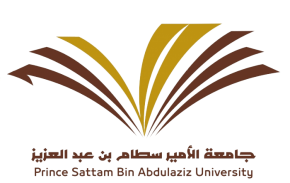 Kingdom of Saudi ArabiaMinistry of  EducationPrince Sattam Bin AbdulAziz UniversityDeanship of student affairsGifted Care Unitاسم الطالب/الطالبة:الكلية/القسم:الرقم الجامعي:المستوى الدراسي:البريد الالكتروني:رقم الجوال: الاسم:البريد الالكتروني:الجهة: الهاتف:الموافقة على العمل الطالب/الطالبة نعم  لاالتوقيع:الهدف: المجال:المدة: 